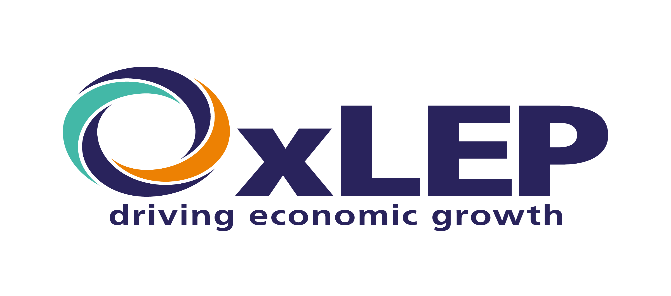 Cultural & Visitor Economy Sub-Group MeetingFriday 15th February 2019, 14:30 – 16:30Board Room, OxLEP Offices, Jericho Building, City of Oxford College, Oxpens Road, Oxford, OX1 1SAAgendaItemLeadTime1.Introductions/Apologies for AbsenceJohn Hoy14:30 – 14:352. Minutes from meeting held on 19Th November 2018, and matters arisingJohn Hoy14:35 – 14:403.BVE Study Draft ReportOxford Brookes14:40 – 15:404.Creative Industries Showcase UpdateAhmed Goga15:40 – 15:504.Tourism Sector Deal UpdateAhmed Goga15:50 – 16:005.Delivery Plan Workstream Progress:Arts and CultureDevelopment of workstream for 2019/20Task & Finish Group Leads16:00 – 16:206.Any other businessAll16:20 – 16:307.Dates of next meetings: 31st May, 14:30 – 16:309th August, 14:30 – 16:3015th November, 14:30 – 16:30Electronic invitations have gone out